                                                                                        В главную (краевую)аттестационную комиссиюминистерства образованияКрасноярского краяЛагодзинской Татьяны Борисовнывоспитателя МКДОУдетский сад «Чебурашка» п. МанзяЗаявление       Прошу аттестовать меня в 2023 году на 1 квалификационную категорию по должности Воспитатель.      Форма аттестации: описание результатов профессиональной педагогической деятельности в соответствии с «Основной образовательной программой МК ДОУ детского сада «Чебурашка» .          В настоящее время имею первую квалификационную категорию, срок ее действия до 27.12.2023г. основанием для аттестации на указанную в заявлении квалификационную категорию считаю следующие результаты работы, соответствующие требованиям, предъявляемым к первой квалификационной категории.        Цель моей профессиональной деятельности – создание благоприятных условий для разностороннего развития личности ребенка дошкольного возраста в различных видах деятельности с учетом их возрастных физиологических и индивидуальных способностей.Реализацию поставленной  цели осуществляю в процессе решения следующих задач:- сохранение и укрепление физического и психического здоровья детей дошкольного возраста;- развитие игровой деятельности, как основу полноценного развития дошкольников;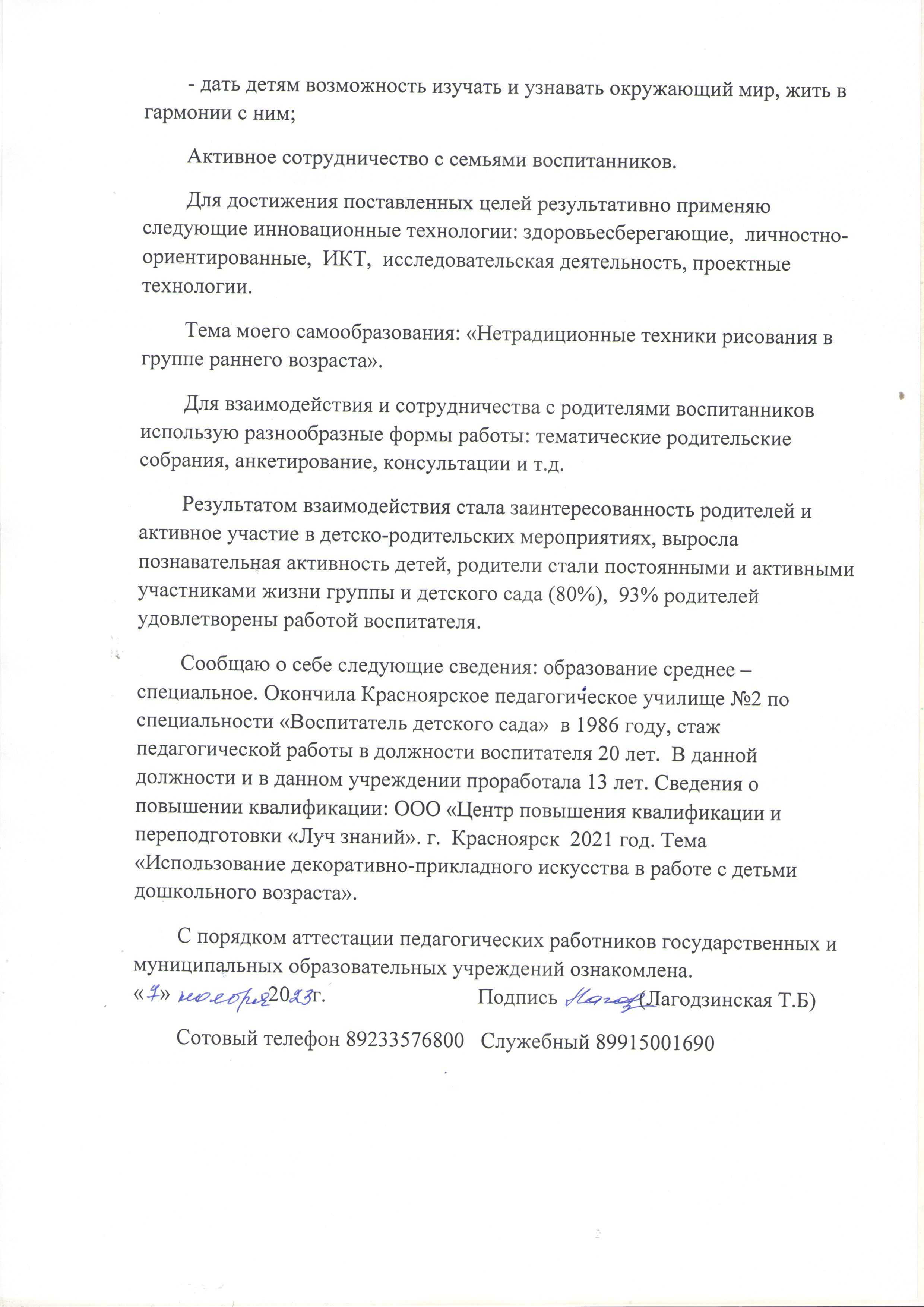 